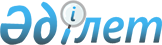 О присвоении наименований улицам села КояндыРешение акима Кояндинского сельского округа Целиноградского района Акмолинской области от 13 июля 2009 года № 2. Зарегистрировано Управлением юстиции Целиноградского района Акмолинской области 21 августа 2009 года № 1-17-94

      В соответствии с пунктом 2 статьи 35 Закона Республики Казахстан от 23 января 2001 года «О местном государственном управлении и самоуправлении в Республике Казахстан», подпунктом 4 статьи 14 Закона Республики Казахстан от 8 декабря 1993 года «Об административно-территориальном устройстве Республики Казахстан» с учетом протокола схода жителей села Коянды от 1 июля 2009 года Аким Кояндинского сельского округа РЕШИЛ:



      1. Присвоить наименования улицам села Коянды:

      улице № 8 – наименование Алия Молдагулова,

      улице № 9 – наименование Бейбитшилик,

      улице № 10 - наименование Бостандык,

      улице № 11 - наименование Сары-Арка,

      улице № 12 - наименование Богенбай батыр,

      улице № 13 - наименование Жамбыл Жабаев,

      улице № 14 - наименование Сакен Сейфуллин.



      2. Контроль за исполнением настоящего решения оставляю за собой.



      3. Настоящее решение вступает в силу со дня государственной регистрации в управлении юстиции Целиноградского района и вводится в действие со дня официального опубликования.      Аким Кояндинского

      сельского округа                           Д.Сугиралиев      СОГЛАСОВАНО:      Начальник

      государственного учреждения

      «Отдела культуры и

      развития языков

      Целиноградского района»                    Ш.Өтегенова      Начальник

      государственного учреждения

      «Отдела архитектуры

      и градостроительства

      Целиноградского района»                    А.Сагымбаев
					© 2012. РГП на ПХВ «Институт законодательства и правовой информации Республики Казахстан» Министерства юстиции Республики Казахстан
				